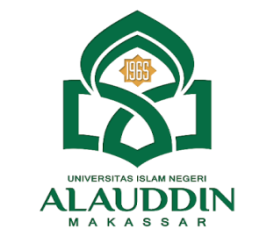 Nomor	:	….........................	Samata-Gowa, ..................... 20...Hal	:	Permohonan Ujian 	Kualifikasi Hasil SkripsiKepada Yth.Dekan Fakultas Tarbiyah dan KeguruanUIN Alauddin Makassar DiSamata-GowaAssalamu Alaikum Wr. Wb.Ketua Jurusan/Prodi Pendidikan Fisika menerangkan bahwa:N a m a	:	..............................................................................................NIM	:  .............................................................................................Semester	:  .............................................................................................Jurusan/Prodi	:  Pendidikan FisikaAlamat	:	.............................................................................................E-mail/Tlp.	:	......................................................../....................................Judul Skripsi	:	.............................................................................................		.............................................................................................		.............................................................................................telah memenuhi syarat untuk  menempuh  Ujian  Kualifikasi  Hasil  Skripsi  dan selanjutnya ditetapkan Dewan Penguji sebagai berikut:Penanggung Jawab:	Dekan FTK (Dr. H. Marjuni, M.Pd.I.)Ketua Sidang	:	.................................................................................................Sekretaris Sidang	:	.................................................................................................Penguji  I	:	.................................................................................................Penguji II	:	.................................................................................................Pelaksana	:	.................................................................................................Demikian permohonan ini dan atas perkenannya diucapkan terima kasih.						WasalamDisahkan oleh:						A.n. Dekan Wakil Dekan Bidang Akademik,	Ketua Jurusan/Prodi,Dr. M. Shabir U., M.Ag. 	Rafiqah, S.Si., M.Pd.           	NIP 196609281993031002 	NIP  197907212005012003    FORMULIR PENDAFTARAN UJIAN KUALIFIKASI PROPOSAL SKRIPSINama Lengkap	:	……………………………………………..………………………………..    Tempat/Tanggal Lahir	:	……………………………………………..………………………………..Alamat	:	…………………………………………..…………………………………..Nomor HP/e-mail	:	…………………………………………..…………………………………..Suku Bangsa	:	………………………………………..……………………………………..NIM	:	…………………………………………..…………………………………..Jurusan/Prodi	:	…………………………………………..…………………………………..Jenis Kelamin	:	……………………………………………..………………………………..Judul Skripsi	:	………………………………………………..……………………………..		……………………………………………….………………………………		……………………………………………….………………………………Bukti Pembayaran SPP	:	……………………………………………………..………………………..SK Pembimbing	:	Nomor …..……Tanggal….…Bulan…………………....….Tahun…..….IPK Sementara	:	IPK(S)     =       =	Persetujuan Ujian Kualifikasi Hasil Skripsi	:	Tanggal …...…Bulan………………………….……Tahun 20...Tim PengujiPenanggung Jawab	:	Dekan FTK (Dr. H. Marjuni, M.Pd.I.)Ketua	:	…………………………………………………………..…………………..Sekretaris	:	…………………………………………………………..…………………..Penguji	:	1.	........................................................................................................ 		2.	........................................................................................................Pelaksana	:	…………………………………………………………..…………………..								Samata-Gowa, ………………… 20....Disetujui Oleh:Ketua Jurusan/Prodi,						Mahasiswa,Rafiqah, S.Si., M.Pd.           NIP 197907212005012003					NIMPERSETUJUAN MENGHADIRI UJIAN KUALIFIKASI HASIL SKRIPSITim Penguji telah menerima naskah skripsi Saudara ………………...…….,                     NIM 20600116 Jurusan/Prodi Pendidikan Fisika, berjudul "………………………………………………………………………………." yang akan diujikan dalam Ujian Kualifikasi Hasil Skripsi pada:	Hari/Tgl.	:	....................................................................	Waktu	:	....................................................................	Tempat	:	 ....................................................................Tim penguji selanjutnya menyatakan:Samata-Gowa, .......………… 2020    Ketua Prodi Pendidikan FisikaRafiqah, S.Si., M.Pd.NIP 197907212005012003Keterangan:*	Diisi dengan tanda tangan sesuai persetujuan;**	Diisi bila berhalangan pada waktu yang telah ditetapkan;**	Bila berhalangan hadir dan mengizinkan mahasiswa tetap melakukan ujian, diwajibkan menyampaikan kepada penguji yang lain.PERSETUJUAN UJIAN KUALIFIKASI HASIL SKRIPSIPembimbing penulisan skripsi Saudara ……………, NIM: 206001….., mahasiswa Jurusan/Prodi Pendidikan Fisika Fakultas Tarbiyah dan Keguruan UIN Alauddin Makassar, setelah dengan seksama meneliti dan mengoreksi skripsi yang bersangkutan dengan judul “…………………..”, memandang bahwa skripsi tersebut telah memenuhi syarat-syarat ilmiah dan dapat disetujui untuk diajukan dalam Ujian Kualifikasi Hasil Skripsi.	Demikian persetujuan ini diberikan untuk proses selanjutnya.Pembimbing I,	Pembimbing II,………………………………… 	………………………………...  	Samata-Gowa, .......………… 20…..	Diketahui oleh:	Ketua Prodi Pendidikan Fisika,	  	Rafiqah, S.Si., M.Pd.	   	NIP 197907212005012003	NAMA PENGUJIJABATANKESIAPAN (TTD)*KESIAPAN (TTD)*WAKTU YANG DIREKOMENDASIKAN**NAMA PENGUJIJABATANYATIDAKKetua SidangSek. SidangPenguji IPenguji II